Anexo IV do Termo de Cooperação Técnica nº /Ofício nº /2023-DF/GCF/PROAD De  de 2023A Sua Senhoria o(a) Senhor(a)BANCO DO BRASIL S/AAgência: 3234 – Governo   Recife (PE) 	Senhor (a) Gerente,Solicito DEBITAR, 	conforme indicado a seguir, a movimentação de R$  da conta nº   da agência nº  de titularidade de ,, inscrito no CNPJ sob o nº , aberta para receber recursos retidos de rubricas constantes da planilha de custos e formação de preços do Contrato nº / texto., firmado pela ADMINISTRAÇÃO PÚBLICA FEDERAL, a CREDITAR na seguinte conta-depósito vinculada – bloqueada para movimentação:Atenciosamente,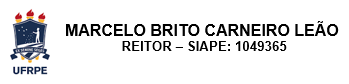 Instituição FinanceiraAgênciaContaCNPJBANCO DO BRASIL S/A3234